Предмет: «Человек» Тема: «Соблюдение последовательности при мытье и вытирании рук». Цель урока: Расширение и конкретизация представлений о предметах личной гигиены. Планируемые достижения: осознание необходимости гигиенических процедур, отработка алгоритма правильной последовательности мытья рук. Задачи: Коррекционно-образовательные: активизация словарного запаса по теме. Коррекционно-развивающие: развитие произвольности поведения, развитие диалогической речи, артикуляционной, тонкой, общей моторики, зрительного внимания, логического мышления. Коррекционно-воспитательные: формирование навыков сотрудничества, положительной установки на участие в занятии, инициативности, самостоятельности. Привитие навыков здорового образа жизни. Оборудование: картинки по теме: «Солнышко и тучка», «Предметы гигиены», «Как правильно мыть руки». Ход занятия: I. Организационный момент. Мотивация к учебной деятельности. - Прозвенел сейчас звонок, начинается урок. Покажи, какое у тебя сегодня настроение. (Ребёнок с помощью солнышка и тучки показывает своѐ настроение): 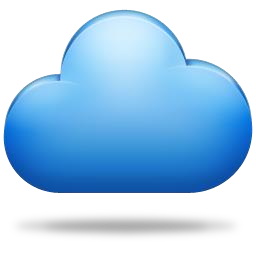 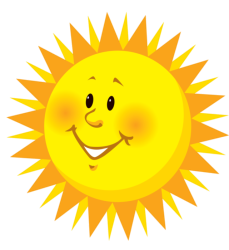 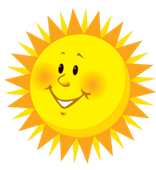 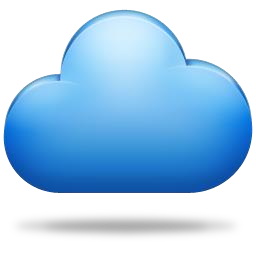 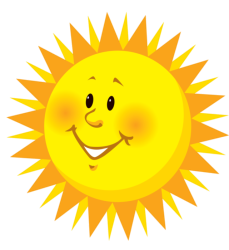 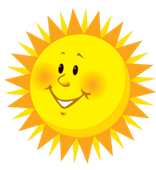 	-радостное, весѐлое 	-ничего особенного, спокойное          -грустное, печальное - Итак, продолжаем наш урок: Ушки наши на макушке, Глазки наши все открыты, Слушаем, запоминаем, Ни минуты не теряем. II. Формулировка темы урока, постановка цели и задач. - Мы продолжаем урок посвященный здоровью, давай вспомним, что мы изучали на предыдущем занятии. Я буду задавать загадки, а ты будешь искать отгадку на картинках. Учитель раскладывает все картинки-отгадки перед ребѐнком – он должен выбрать. 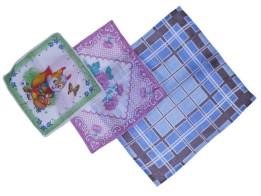 Лег в карман и караулю: Рѐву, плаксу и грязнулю. Им утру потоки слез, Не забуду и про нос. (Носовой платок) На себя я труд беру: 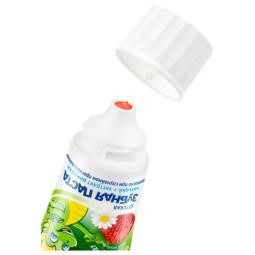 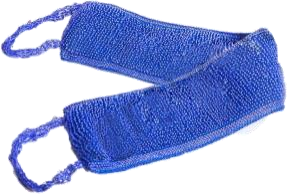 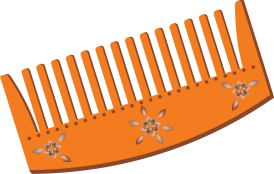 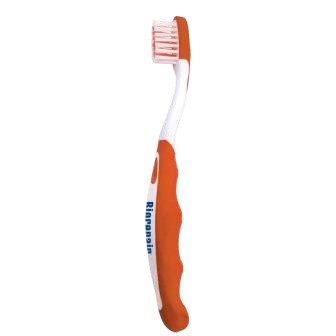 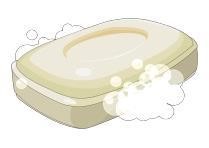 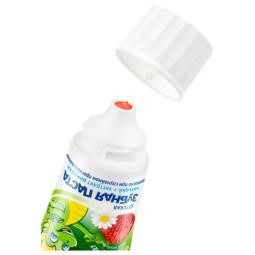 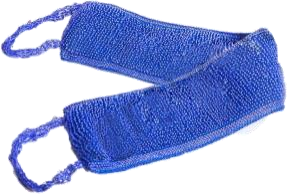 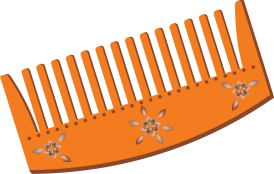 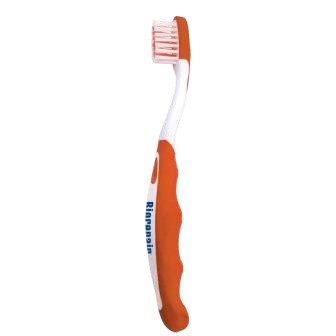 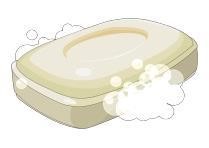 Пятки, локти с мылом тру, И коленки оттираю, Ничего не забываю. (Мочалка, губка) Хожу-брожу не по лесам, А по усам, по волосам. И зубы у меня длинней, Чем у волков и медведей. (Расческа) Кто считает зубы нам По утрам и вечерам? (Зубная щетка)  Она не сахар, не мука, На них похожа лишь слегка. Еѐ на щетку положи И зубки тщательно потри. (Зубная паста) Гладко и душисто, моет очень чисто.  Нужно, чтобы у каждого было …(Мыло) А вот еще одна загадка: Вытираю я, стараюсь, После ванны паренька. Всѐ намокло, всѐ измялось – 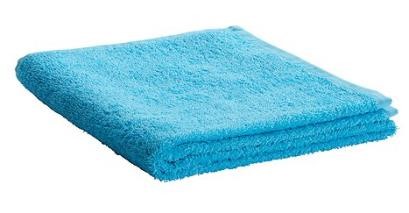 Нет сухого уголка. (Полотенце) Молодец! А что объединяет все эти предметы? Правильно, мы говорили о предметах личной гигиены - это значит, что мы будем говорить о …. здоровье. А точнее о предметах, которые помогают нам сохранить здоровье.  И говорить мы будем о том, как правильно мыть руки. Мыло – настоящий друг. Оно помогает уничтожить микробов, которые любят жить на наших руках и разность болезни. Мыло может быть кусочком, а может выдавливаться из банки. Когда нужно мыть руки? (После туалета, игр, прогулки, общения с животными, поездки в транспорте, перед едой.) Для чего нам полотенце? (Чтобы вытирать руки, лицо, ноги, тело.)  Посмотри на картинку и скажи (покажи), что мы делаем, когда моем руки? Что сначала, что потом? 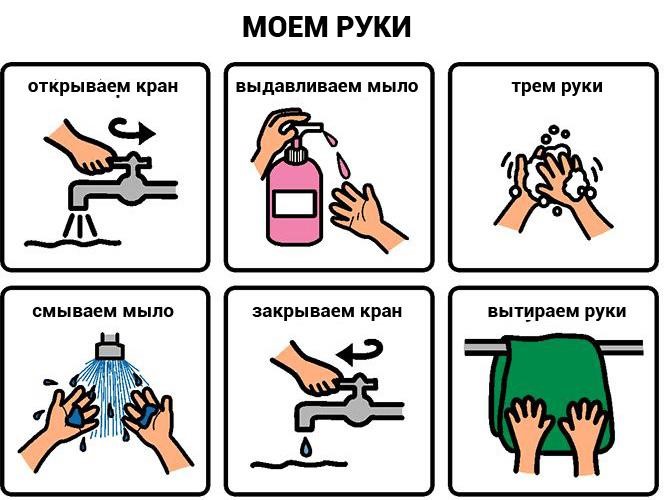 Правильно. А сейчас мы с тобой поиграем в игру «Моем руки». Я показываю, а ты повторяй за мной. (Учитель показывает (имитирует) все движения).  1.открываем кран и регулируем воду. мылим руки. моем руки. 4.смываем мыло. 5. закрываем кран. 6. вытираем руки. Молодец, а теперь попробуй сама. При обучении на дому, с разрешения родителей, лучше воспроизвести действия в ванной комнате. III . Игра «Что изменилось?» а) Посмотри на картинки, а теперь закройте глаза. (Учитель меняет местами картинки) Что изменилось? б) Посмотри на картинки еще раз. Закрой глаза. (Убирается одна картинка). Что изменилось? Физкультминутка «Льется чистая водица» Учитель имитирует движения, ребѐнок повторяет. Закрепление изученного материала А сейчас проверим, насколько ты была внимательна сегодня. Я раздам листочки с картинками по которым мы учились, в разном порядке, а ты должна их правильно разложить ( можно приклеить).  (Разрезается картинка выше на отдельные карточки). Рефлексия. Подведение итогов. Рефлексия проводится на уровне «понравился - не понравился урок» с помощью фигурок солнышка и тучки. Домашнее задание. Повторить последовательность действий с помощью наклеенных карточек. Льется чистая водица Мы умеем сами мыться. Порошок зубной берм, Крепко щеткой зубы трем. Моем шею, руки, уши После вытремся по суше. Поверни головку вправо, Поверни головку влево. Отпусти головку вниз И тихонько за столы садись. 